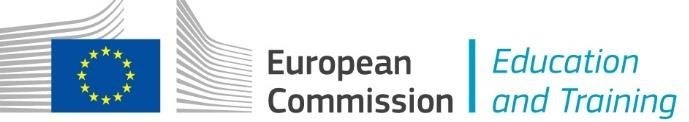 Modulo per il consenso degli alunni e dei genitori/tutoriprogetto ERASMUS+ “A school of journalism (SAID)”Nome del partecipante:	classe:Domicilio: 	Nome, indirizzo e paese della scuola di provenienza: IPS A. FILOSI, via Roma 125 , 04019 , Terracina( LT)- ItaliaNome, indirizzo e paese della scuola ospitante: Liceum Ogolnosztalcace im. Czeslawa Tanskiego in Puszcza Marianska, PolandPeriodo di attività presso l' IPS FILOSI- Terracina : dal 01.10.2023 al 07.10.2023Periodo di mobilità presso il Liceum Ogolnosztalcace im. Czeslawa Tanskiego in Puszcza Marianska, Poland : dal 27.11.2023 al 02.12.2023Come genitori/tutori del suddetto alunno,con la presente dò il mio consenso alla sua partecipazione alla suddetta Mobilità di breve termine dell’alunno	, alle attività preparatorie e alle successive attività di follow-up;confermo di aver letto il bando e le modalità di selezione;dichiaro di fornire informazioni accurate e adeguate sullo stato di salute nonché sulle esigenze particolari di mio figlio/mia figlia. Accetto di informare il docente di contatto presso la scuola di provenienza in merito a qualsiasi modifica a tali informazioni avvenuta tra la data della firma del presente modulo e la data della fine del soggiorno (giorno della partenza dal paese ospitante);accetto che durante le attività previste il soggiorno l'alunno sia sotto la potestà dai mentori nominati della scuola di provenienza;mio figlio/mia figlia è a conoscenza delle norme di comportamento della scuola di provenienza e sarà pronto a rispettare le norme di quella ospitante per il soggiorno;accetto che possa essere necessario fare rientrare mio figlio/mia figlia a casa anticipatamente nelle seguenti circostanze:In caso di una grave violazione delle seguenti norme: la frequenza delle attività è obbligatoria. E’ necessario che l'alunno partecipi a tutte le attivitàscolastiche in classe;l'abuso di alcol e l'utilizzo di droghe è severamente vietato;non è consentita la guida di veicoli a motore.Se l'alunno mostra un comportamento ritenuto inappropriato o offensivo nei confronti dellacomunità ospitante, che mette in pericolo lui o altre persone o causa danni alle proprietà;Per motivi di salute- riconosco altresì che nei casi (1) e (2), il rimpatrio avverrà sotto la mia responsabilità e a mie spese;Firma e data:	Data ………………	Genitore ………………………………………………..Alunno. ………………………………………………..Comprendo che le foto, le riprese e i filmati (le immagini) saranno occasionalmente utilizzati dalle scuole per materiale promozionale o informativo.	Autorizzo la scuola di provenienza e la scuola ospitante all’utilizzo di foto, riprese e filmati dimio figlio/mia figlia realizzati durante le attività del Programma Erasmus+;	Non autorizzo un tale utilizzo di foto, riprese e filmati di mio figlio/mia figlia;Firma e data:	Data ………………	Genitore ………………………………………………..Genitore ………………………………………………..Letto e approvato da:Firma e data:	Data ………………	Genitore ………………………………………………..Genitore ………………………………………………..Alunno …………………………………………………Dati di contatto del genitore/tutore:Nome:	Indirizzo:Telefono:	Telefono cellulare:	Indirizzo e-mail: